Publicado en Ciudad de México el 08/03/2024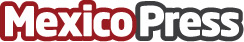 Unilever promueve un ambiente inclusivo con Pride Connection México Unilever México anuncia la firma de los 10 compromisos de Pride Connection México con el objetivo de promover y garantizar espacios laborales libres de discriminación para la comunidad LGBT+Datos de contacto:Moises HernandezTouchPoint Marketing5544884729Nota de prensa publicada en: https://www.mexicopress.com.mx/unilever-promueve-un-ambiente-inclusivo-con Categorías: Sociedad Recursos humanos Estado de México Ciudad de México Actualidad Empresarial http://www.mexicopress.com.mx